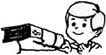 Children’s LiturgyPre-School______		Primary ______Child’s Name _________________________________________	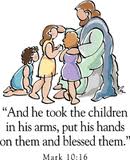 Age ___________Date of Birth _________________	Phone No. _______________________________Name of Parent(s) or Guardian(s) : _____________________________________________________Children’s LiturgyPre-School______		Primary ______Child’s Name _________________________________________	Age ___________Date of Birth _________________	Phone No. _______________________________Name of Parent(s) or Guardian(s) : _____________________________________________________